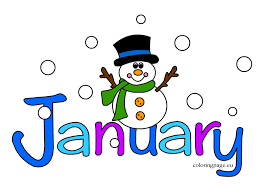 January 17, 2022Grade 3 MathHappy Monday everyone,I hope that you all had a wonderful weekend and got outside to enjoy the snow!  Please check back here daily for activities and links and more directions on what to do with your learning packages!The answer to Friday’s mystery number is: 23!!!!!  I bet you all got it right!! Today please play Dreambox for 20 to 25 minutes.  Complete one of the assignments from your learning packet.Click the link for a fun winter brain break called “Winter Chase/Winter Run”!!  Enjoy https://www.youtube.com/watch?v=YZ_XX_VEmj4